Żłobek Gminny w Kościernicy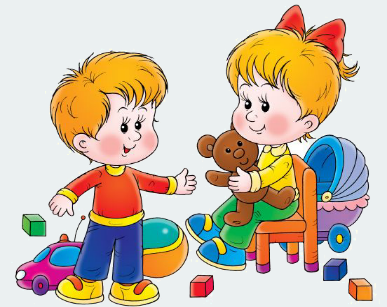 zaprasza Milusińskich z Rodzicami oraz mieszkańców Gminy na dzień otwartydnia 23 kwietnia 2022 roku (sobota)w godzinach 10.00-12.00.Serdecznie zapraszamy  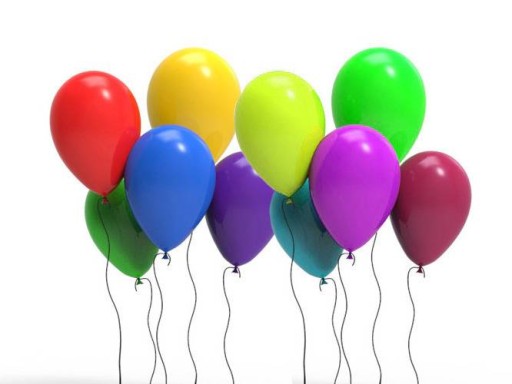 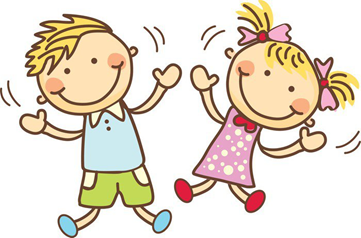 																Personel 															Żłobka Gminnego w Kościernicy								